Publicado en España el 22/03/2024 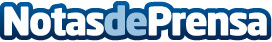 Pintores Madrid Calidad: creatividad, calidad y compromiso en cada proyectoLa fusión de creatividad, calidad y un firme compromiso con la satisfacción del cliente define el enfoque del equipo, que busca ofrecer resultados excepcionales en cada pinceladaDatos de contacto:PINTORES MADRID CALIDADPINTORES MADRID CALIDAD - Creatividad, calidad y compromiso en cada proyecto690 80 48 64Nota de prensa publicada en: https://www.notasdeprensa.es/pintores-madrid-calidad-creatividad-calidad-y Categorias: Nacional Madrid Servicios Técnicos Hogar Otros Servicios Otras Industrias Construcción y Materiales http://www.notasdeprensa.es